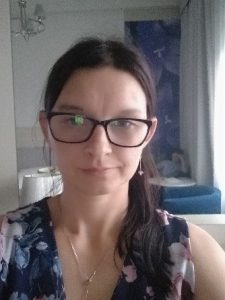             JADWIGA PRZYBYŁOUkończyłam studia magisterskie na Uniwersytecie Rzeszowskim na kierunku filologia polska ze specjalnością nauczycielską. Podyplomowo ukończyłam również studiaz zakresu logopedii oraz oligofrenopedagogiki. Lubię czytać książki, chodzić po górach oraz rozmawiać z ludźmi. Będę egzaminatorem z języka polskiego. Można się ze mną skontaktować pod adresem: 
jadziamp@gmail.comZAKRES CZĘŚCI PODSTAWY PROGRAMOWEJ Z J. POLSKIEGO DLA KL. IV LO ZAKRES PODSTAWOWYWYMAGANIA OGÓLNEI Kształcenie literackie i kulturowe1. Kształtowanie dojrzałości intelektualnej, emocjonalnej i moralnej uczniów.2. Rozumienie historii literatury i dziejów kultury jako procesu, a także dostrzeganie roli czynników wewnętrznych i zewnętrznych wpływających na ten proces.3. Rozumienie konieczności zachowania i rozwoju literatury i kultury w życiu jednostki oraz społeczeństwa.4. Rozróżnianie kultury wysokiej i niskiej, elitarnej i popularnej oraz dostrzeganie związków między nimi.5. Znajomość wybranych utworów z literatury polskiej i światowej oraz umiejętność mówienia o nich z wykorzystaniem potrzebnej terminologii.6. Kształtowanie różnorodnych postaw czytelniczych: od spontanicznego czytania do odbioru opartego na podstawach naukowych.7. Kształcenie umiejętności czytania, analizowania i interpretowania literatury oraz innych tekstów kultury, a także ich wzajemnej korespondencji.8. Kształcenie umiejętności świadomego odbioru utworów literackich i tekstów kultury na różnych poziomach: dosłownym, metaforycznym, symbolicznym, aksjologicznym.9. Kształcenie umiejętności rozumienia roli mediów oraz ich wpływu na zachowania i postawy ludzi, a także krytycznego odbioru przekazów medialnych oraz świadomego korzystania z nich.10. Budowanie systemu wartości na fundamencie prawdy, dobra i piękna oraz szacunku dla człowieka.11. Kształcenie umiejętności rozpoznawania i wartościowania postaw budujących szacunek dla człowieka (np. wierność, odpowiedzialność, umiar) oraz służących budowaniu wspólnot: państwowej, narodowej, społecznej (np. patriotyzm, sprawiedliwość, obowiązkowość, szlachetność, walka, praca, odwaga, roztropność).II Kształcenie językowe1. Pogłębianie funkcjonalnej wiedzy z zakresu nauki o języku.2. Wzbogacanie umiejętności komunikacyjnych, stosowne wykorzystanie języka w różnych sytuacjach komunikacyjnych.3. Funkcjonalne wykorzystywanie wiedzy o języku w odczytaniu sensów zawartych w strukturze głębokiej tekstów literackich i nieliterackich.4. Świadome wykorzystanie działań językowych w formowaniu odpowiedzialności za własne zachowania językowe.5. Uwrażliwianie na piękno mowy ojczystej, wspomaganie rozwoju kultury językowej, doskonalenie umiejętności posługiwania się poprawną polszczyzną.III Tworzenie wypowiedzi1. Doskonalenie umiejętności wyrażania własnych sądów, argumentacji i udziału w dyskusji.2. Wykorzystanie kompetencji językowych i komunikacyjnych w wypowiedziach ustnych i pisemnych.3. Kształcenie umiejętności formułowania i uzasadniania sądów na temat dzieł literackich oraz innych tekstów kultury.4. Doskonalenie umiejętności retorycznych, w szczególności zasad tworzenia wypowiedzi spójnych, logicznych oraz stosowania kompozycji odpowiedniej dla danej formy gatunkowej.5. Rozwijanie umiejętności tworzenia tekstów o wyższym stopniu złożoności.IV Samokształcenie1. Rozwijanie zainteresowań humanistycznych.2. Doskonalenie umiejętności korzystania z różnych źródeł informacji, w tym zasobów cyfrowych, oceny ich rzetelności, wiarygodności i poprawności merytorycznej.3. Kształcenie nawyków systematycznego uczenia się, porządkowania zdobytej wiedzy i jej pogłębiania oraz syntezy poznanego materiału.4. Wyrabianie nawyku samodzielnej, systematycznej lektury.5. Rozwijanie uzdolnień i zainteresowań poprzez udział w różnych formach aktywności intelektualnej i twórczej.6. Umacnianie postawy poszanowania dla cudzej własności intelektualnej.7. Rozwijanie umiejętności efektywnego posługiwania się technologią informacyjną w poszukiwaniu, porządkowaniu i wykorzystywaniu pozyskanych informacji.WYMAGANIA SZCZEGÓŁOWEI. Kształcenie literackie i kulturowe – uczeń:Uczeń zna teksty literackie i inne teksty kultury wskazane przez nauczyciela.
1. Wstępne rozpoznanie. Uczeń:
1) prezentuje własne przeżycia wynikające z kontaktu z dziełem sztuki;
2) określa problematykę utworu;
3) rozpoznaje konwencję literacką (stałe pojawianie się danego literackiego rozwiązania w obrębie pewnego historycznie określonego zbioru utworów).
2. Analiza. Uczeń:
1) wskazuje zastosowane w utworze środki wyrazu artystycznego i ich funkcje (poznane
wcześniej, a ponadto: oksymorony, synekdochy, hiperbole, elipsy, paralelizmy) oraz
inne wyznaczniki poetyki danego utworu (z zakresu podstaw wersyfikacji, kompozycji,
genologii) i określa ich funkcje;
2) dostrzega w czytanych utworach cechy charakterystyczne określonej epoki (średniowiecze, renesans, barok, oświecenie, romantyzm, pozytywizm, Młoda Polska, dwudziestolecie międzywojenne, współczesność);
3) analizując teksty dawne, dostrzega różnice językowe (fonetyczne, leksykalne) wynikające ze zmian historycznych;
4) rozpoznaje w utworze sposoby kreowania świata przedstawionego i bohatera (narracja,
fabuła, sytuacja liryczna, akcja);
5) porównuje utwory literackie lub ich fragmenty (dostrzega cechy wspólne i różne).
3. Interpretacja. Uczeń:
1) wykorzystuje w interpretacji elementy znaczące dla odczytania sensu utworu (np.
słowa-klucze, wyznaczniki kompozycji);
2) wykorzystuje w interpretacji utworu konteksty (np. literackie, kulturowe, filozoficzne, religijne);
3) porównuje funkcjonowanie tych samych motywów w różnych utworach literackich;
4) odczytuje treści alegoryczne i symboliczne utworu.II. Kształcenie językowe – uczeń: 1. Odczytuje sens całego tekstu (a w nim znaczenia wyrazów, związków frazeologicznych, zdań, grup zdań uporządkowanych w akapicie, odróżnia znaczenie realne i etymologiczne) oraz wydzielonych przez siebie fragmentów; potrafi objaśnić ich sens oraz funkcję na tle całości;
2. rozpoznaje specyfikę tekstów publicystycznych (artykuł, felieton, reportaż), politycznych (przemówienie) i popularnonaukowych; wśród tekstów prasowych rozróżnia
wiadomość i komentarz; odczytuje zawarte w odbieranych tekstach informacje zarówno
jawne, jak i ukryte;
3. rozpoznaje typ nadawcy i adresata tekstu;
4. wskazuje charakterystyczne cechy stylu danego tekstu, rozpoznaje zastosowane w nim środki językowe i ich funkcje w tekście;
5.  wyróżnia argumenty, kluczowe pojęcia i twierdzenia w tekście argumentacyjnym, dokonuje jego logicznego streszczenia;
6. rozróżnia w dialogu odpowiedzi właściwe i unikowe;
7.  rozpoznaje w wypowiedzi ironię, objaśnia jej mechanizm i funkcję;
8.  rozpoznaje pytania podchwytliwe i sugerujące odpowiedź;
9.  rozpoznaje manipulację językową w tekstach reklamowych, w języku polityków.III.  Tworzenie wypowiedzi – uczeń:
1) tworzy dłuższy tekst pisany lub mówiony (rozprawka, recenzja, referat, interpretacja
utworu literackiego lub fragmentu) zgodnie z podstawowymi regułami jego
organizacji, przestrzegając zasad spójności znaczeniowej i logicznej;
2) przygotowuje wypowiedź (wybiera formę gatunkową i odpowiedni układ kompozycyjny, analizuje temat, wybiera formę kompozycyjną, sporządza plan wypowiedzi, dobiera właściwe słownictwo);
3) tworzy samodzielną wypowiedź argumentacyjną według podstawowych zasad logiki i retoryki (stawia tezę lub hipotezę, dobiera argumenty, porządkuje je, hierarchizuje, dokonuje ich selekcji pod względem użyteczności w wypowiedzi, podsumowuje, dobiera przykłady ilustrujące wywód myślowy, przeprowadza prawidłowe wnioskowanie);
4) publicznie wygłasza przygotowaną przez siebie wypowiedź, dbając o dźwiękową wyrazistość przekazu (w tym także tempo mowy i donośność głosu);
5) stosuje uczciwe zabiegi perswazyjne, zdając sobie sprawę z ich wartości i funkcji; wystrzega się nieuczciwych zabiegów artystycznych;
6) opracowuje redakcyjnie własny tekst (dokonuje uzupełnień, przekształceń, skrótów,
eliminuje przypadkową niejednoznaczność wypowiedzi, sporządza przypisy);
7) wykonuje różne działania na tekście cudzym (np. streszcza, parafrazuje, sporządza
konspekt, cytuje).IV.  Samokształcenie – uczeń:1) szuka literatury przydatnej do opracowania różnych zagadnień; selekcjonuje ją według wskazanych kryteriów (w zasobach bibliotecznych korzysta zarówno z tradycyjnego księgozbioru, jak i z zapisów multimedialnych i elektronicznych, w tym Internetu);
2) korzysta ze słowników i leksykonów, w tym słowników etymologicznych i symboli;
3) tworzy przedmiotowe bazy danych zawierające informacje zdobywane w toku nauki;
4) sporządza opis bibliograficzny książki i artykułu, zapisów elektronicznych, bibliografię wybranego tematu.LEKTURY OBOWIĄZKOWE I UZUPEŁNIAJĄCEAlbert Camus "Dżuma"
George Orwell "Rok 1984"
Józef Mackiewicz "Droga donikąd" (fragmenty)
Sławomir Mrożek "Tango"
Marek Nowakowski – "Raport o stanie wojennym" (wybrane opowiadanie), "Górą Edek" 
(z tomu "Prawo prerii")
Jacek Dukaj "Katedra" (z tomu "W kraju niewiernych")
Antoni Libera "Madame"
Andrzej Stasiuk "Miejsce" (z tomu "Opowieści galicyjskie")
Olga Tokarczuk "Profesor Andrews w Warszawie" (z tomu "Gra na wielu bębenkach")
Ryszard Kapuściński "Podróże z Herodotem" (fragmenty)Ponadto:Utwory lub ich fragmenty znajdujące się w wykazie lektury obowiązkowej podstawy programowej, które zamieszczone są w podręczniku